Имеющийся в районе природно-ресурсный, интеллектуальный, трудовой потенциал позволяет создавать условия для развития реального сектора экономики. Динамичному развитию экономики района способствует принятие ряда основополагающих программ и документов: программы социально-экономического развития района, программы развития туризма, программы энергосбережения и повышения энергоэффективности, схем территориального планирования района, генеральных планов поселений Пряжинского национального района. Основу экономики района составляет лесопромышленный комплекс, горнопромышленный комплекс, сельское хозяйство и туризм. Одним из крупнейших лесозаготовительных предприятий Республики Карелия и Пряжинского национального района является закрытое акционерное общество "Шуялес", созданное в 1993 году на базе Шуйско-Виданского леспромхоза, ведущего свою историю с 1937 года. ЗАО "Шуялес входит в холдинг "Карельская лесная группа" группы компаний АСПЭК. ЗАО "Шуялес" получен международный сертификат на лесоуправление и цепочку поставок лесной продукции. Пряжинский национальный район имеет большие перспективы развития предприятий, связанных с добычей полезных ископаемых. Минерально-сырьевая база полезных ископаемых Пряжинского национального района включает следующие виды полезных ископаемых: цветные, редкие и редкоземельные металлы (медь, тантал, ниобий и др.), благородные металлы (золото, серебро), неметаллические полезные ископаемые (полевошпатовое сырье, сера, минеральные краски), строительный камень, песчано-гравийные материалы и строительные пески, топливное сырье (торф), подземные воды и др. На территории Пряжинского национального муниципального района ведут сельскохозяйственную деятельность три сельскохозяйственных предприятия — ЗАО «Пряжинское», ЗАО «Эссойла», ОАО «Совхоз «Ведлозерский», 58 крестьянских (фермерских) хозяйств и индивидуальных предпринимателей, 5 предприятий рыбной отрасли и 5,1 тыс. личных подсобных хозяйств населения. В пользовании предприятий района находится 5830 га земель сельскохозяйственных угодий, в том числе пашни - 2887 га. В 2016 году поголовье крупного рогатого скота в сельскохозяйственных организациях уменьшилось на 6,8 % и составило 3590 голов (2015 г. - 3835), поголовье коров также уменьшилось на 4,6 % и составило – 1800 головы (2015 г. - 1883). Предприятия Пряжинского национального района производят 19,6 % молока и 3% мяса крупного рогатого скота в доле сельскохозяйственной продукции, производимой в Республике Карелия. В 2016 году сельскохозяйственными предприятиями произведено 11,5 тыс.тонн молока (103 % к уровню прошлого года) и 293 тонн мяса крупного рогатого скота (125 % к уровню прошлого года). В среднем по району удой на фуражную корову составил 6333 кг., что выше показателя 2015 года на 109 кг. (2015 г. - 6224 кг.). Наиболее высокий надой молока среди предприятий района получен в АО «Эссойла» - 7191 кг.(+153 кг к уровню 2015 г). В ОАО «Совхоз «Ведлозерский» получили по 5516 кг.(+3 кг к 2015 году) молока от каждой коровы, в АО «Пряжинское» - 6080 кг.(+572 кг к 2015 году). АО «Пряжинское» Единственное звероводческое предприятие в республике, специализирующееся на производстве пушнины. Предприятие является племенным заводом по разведению лисицы серебристо-черной, племенным репродуктом по разведению норки (серебристо-голубой, стандартной, пастель), а также племенным репродуктом по разведению крупного рогатого скота айрширской породы. Численность работающих в отчетном году составила 113чел., 26 декабря сокращено 29 сотрудников АО «Пряжинское» - в основном, работники строительного цеха и гаража. Средняя заработная плата - 20 500 руб. По состоянию на 01.01.2016 г. поголовье норки в хозяйстве увеличилось на 1400 голов к уровню 2015 года и составило 8400 голов самок. В связи с увеличением спроса на шкурки серебристо-черной лисицы, основное поголовье самок увеличилось на 28,2 % и составило 1090 голов (2015г. – 850 голов). По состоянию на декабрь 2016 года предприятие имело задолженность по заработной плате и коммунальным платежам. ОАО «Совхоз «Ведлозерский» Численность работающих в отчетном году составила 110чел. Среднемесячная заработная плата осталась на уровне 2015 г и составила 20 875 руб. В 2015 году разработана проетно-сметная документация на строительство животноводческого комплекса на 600 дойных коров с доильно-молочным залом в д. Ламбисельга. В настоящее время документация проходит государственную экспертизу. Обновлен машинно-тракторный парк: автомобиль ГАЗ-3309 (молоковоз) стоимостью 1390 тыс. руб., трактор МТЗ -82 стоимостью 1 006 тыс. руб., пресс-подборщик рулонный ПРФ-145 стоимостью 487 тыс. руб. В 2016 году разработана проектно-сметная документация на реконструкцию мелиоративной системы на площади 55 га общей стоимостью 6500 тыс. руб. ( д. Ламбисельга), обновлен машинно-тракторный парк: автомобиль ГАЗ-3309 (молоковоз) стоимостью 1390 тыс. рублей, , трактор МТЗ -82 стоимостью 1006 тыс. рублей,пресс- подборщик рулонный ПРФ-145 стоимостью 487 тыс. рублей. На 2017 год запланирована реконструкция животноводческих ферм в п. Ведлозеро, с последующим переводом всего стада. АО «Эссойла» Численность работающих в отчетном году составила 169 человек. Среднемесячная заработная плата оставила 19 537 руб. В 2016 году продолжатся работы по строительству нового доильного зала. Рыбохозяйственная деятельность На территории Пряжинского национального муниципального района зарегистрировано 3 форелевых хозяйства: ООО «Рыбное хозяйство «Гонгоналицкое», ООО «Мелиоратор», ООО «Экология Продукт - 10». Численность занятых на данных форелевых хозяйствах составляет 45 человек. По итогам 2016 года рыбоводными предприятиями района выращено 427,2 тонны рыбы. Кроме того, на территории района осуществляют свою деятельность еще 2 рыбоводных хозяйства: ООО «Помор» и ООО «ФСК «Радужная форель». На данных хозяйствах работает 20 человек. По итогам 2016 года ими выращено 306,5 тонны рыбы. Выращивание рыбы производится на оз. Вохтозеро и оз. Святозеро. В 2016 году промышленное рыболовство осуществляли 3 пользователя водными биоресурсами, зарегистрированными в Пряжинском районе. Лов осуществлялся на Онежском озере и озере Сямозеро. За 2016 год общий вылов составил 211,2 тонны рыбы. Осуществление поддержки предприятий агропромышленного комплекса По состоянию на 01.01.2017 г. в рамках государственной программы Республики Карелия «Развитие агропромышленного комплекса и охотничьего хозяйства Республики Карелия на 2013-2020 годы» хозяйствующим субъектам агропромышленного комплекса Пряжинского национального муниципального района оказана государственная поддержка в сумме 92163,9 тыс. руб., в том числе: Государственная поддержка из бюджетов всех уровней (тыс.руб.) Одной из перспективных отраслей экономики Пряжинского национального района является туризм. Этому способствует развитая дорожная инфраструктура, экологическая чистота территории, наличие большого количества памятников истории и архитектуры, а также богатое наследие национальной культуры карел и финнов, традиционно проживающих на территории Пряжинского национального района. Сегодня в районе функционирует более 30 объектов для размещения туристов, которые могут принять более 1000 отдыхающих. В основном эти объекты расположены на берегу оз. Сямозеро, которое имеет протяженные песчаные пляжи и является одним из самых красивых в Республике Карелия. Число туристов, посетивших туристические объекты Пряжинского национального муниципального района за 2012 г., составляет более 10 000. В районе уделяется особое внимание развитию экономики территории, сохранению и созданию новых рабочих мест, созданию новых предприятий и привлечению инвестиций в район. В работе с инвесторами используется практика "Зеленый свет", которая направлена на снижение административных барьеров, содействие в согласовании различных вопросов в региональных и федеральных учреждениях. Район заинтересован в расширении своих международных и региональных связей, осуществлении проектов в различных областях экономики и социальной сферы. Экономика Пряжинского района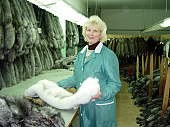 ЗАО "Пряжинское"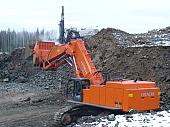 ООО «Прионежская горная компания»Государственная поддержка Всего В т.ч.: В т.ч.: Государственная поддержка Всего из федерального бюджета из бюджета РК На поддержку животноводства (в т.ч. племенного), растениеводства 92163,9 29722,6 62441,3 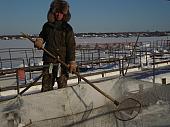 ООО «Рыбное хозяйство Гонганалицкое» на оз.Крошнозеро